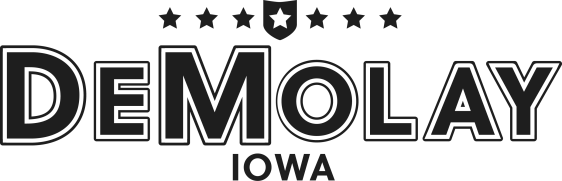 To the Executive Officer of Iowa DeMolay,xx Please accept this application as my letter of intent to run for an elected office serving Iowa DeMolay.xx State Master Councilor	(Previous service as an elected officer required)	xx State Senior Councilor		(Previous service as an elected officer required)xx State Junior Councilor		(Previous service as an appointed officer required)xx Please accept this application as my request for an appointed office servingIowa DeMolay.Print Name __________________________________________________________________Signature ____________________________________________________________________Chapter _____________________________________________________________________Date_________________________________________________________________________Executive Officer ApprovalDate Received _____________   Approved Yes / No Reason_______________________________________________________________________Signature ____________________________________________________________________Complete Information BelowDate of Initiation _____________________________________________________________Highest Chapter Office Held ___________________________________________________Highest State Office Held _____________________________________________________Address _____________________________________________________________________Phone Number _______________________________________________________________Email _______________________________________________________________________Age _________ Birthdate ____ / ____ / ____	Year in School ______________________Place an X on line of completed accomplishments___LCC 1 ___LCC 2 ___LCC 3 ___LCC 4 ___LCC 5___Representative DeMolay Award 	___PMC-MSA___Founders Membership Award	___Blue Honor KeyRequired signatures of approval for you to serve as a State OfficerParent/Guardian _____________________________________________________________Chapter Advisor______________________________________________________________Chapter Chairman____________________________________________________________Please answer the following questions:What ritual parts are you able to perform?What is the highlight of your DeMolay career?How would Iowa DeMolay benefit from you being a state officer?As a state officer what would you like to see happen or change for the 2017-2018 term of office?What are your post-high school plans?What activities do you participate in outside of DeMolay?Please mail the completed application to:
Iowa DeMolayMatt Buckley1024 North Stark StreetDavenport, IA 52804All applications due by May 1, 2017